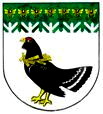 от 15 июня 2020 года № 242 Об утверждении муниципальной программы «Развитие сельского хозяйства в Мари-Турекском муниципальном районе на 2020 – 2025 годы»В соответствии с государственной программой развития сельского хозяйства и регулирования рынков сельскохозяйственной продукции, сырья и продовольствия в Республике Марий Эл на 2014 – 2025 годы, утвержденной постановлением Правительства Республики Марий Эл от 20 ноября 2012 года № 428, постановлениями администрации Мари-Турекского муниципального района от 04 сентября 2013 года №1054 «Об утверждении Перечня муниципальных программ муниципального образования «Мари-Турекский муниципальный район», от 25 февраля 2020 года №49 «Об утверждении Порядка разработки, реализации и оценки эффективности муниципальных программ Мари-Турекского муниципального района», администрация Мари-Турекского муниципального района Республики Марий Эл п о с т а н о в л я е т:1. Утвердить прилагаемую муниципальную программу «Развитие сельского хозяйства в Мари-Турекском муниципальном районе на 2020 – 2025 годы» (далее — муниципальная программа).Признать утратившим силу:- постановление администрации Мари-Турекского муниципального района от 13 декабря 2018 года № 545 «Об утверждении муниципальной  программы «Развитие сельского хозяйства в Мари-Турекском муниципальном районе на 2017-2025 годы».3. Разместить настоящее постановление на официальном сайте Мари - Турекского муниципального района в информационно-телекоммуникационной сети «Интернет».4. Контроль за исполнением настоящего постановления возложить на заместителя главы администрации «Мари-Турекского муниципального района Ложкину Л.А. Глава администрации     Мари-Турекскогомуниципального района                                                   С.Ю.РешетовМАРИЙ ЭЛ РЕСПУБЛИКЫНМАРИЙ ТУРЕК МУНИЦИПАЛЬНЫЙ РАЙОНЫНАДМИНИСТРАЦИЙЖЕАДМИНИСТРАЦИЯМАРИ-ТУРЕКСКОГО МУНИЦИПАЛЬНОГО РАЙОНАРЕСПУБЛИКИ МАРИЙ ЭЛАДМИНИСТРАЦИЯМАРИ-ТУРЕКСКОГО МУНИЦИПАЛЬНОГО РАЙОНАРЕСПУБЛИКИ МАРИЙ ЭЛПУНЧАЛПОСТАНОВЛЕНИЕПОСТАНОВЛЕНИЕ